A TANULMÁNY CÍME (TNR. 14, BOLD, CENTER, ALL CAPS)SZERZŐ(K) NEVE (TIMES NEW ROMAN 11, CENTER, ALL CAPS)Intézmény neve, Helység, Ország (Times New Roman 11, center)e-mail@cím.rsMentor: Tudományos fokozat, Vezetéknév, Keresztnév (Hallgatói munka esetén) (Times New Roman 11, center)Összefoglaló (Times New Roman 11, Bold, Italic, center)Összefoglaló szövege. Összefoglaló szövege. Összefoglaló szövege. Összefoglaló szövege. Összefoglaló szövege. Összefoglaló szövege. Összefoglaló szövege. Összefoglaló szövege. Összefoglaló szövege. Összefoglaló szövege. Összefoglaló szövege. Összefoglaló szövege. Összefoglaló szövege. Összefoglaló szövege. Összefoglaló szövege. Összefoglaló szövege. Összefoglaló szövege. Összefoglaló szövege. Összefoglaló szövege. Összefoglaló szövege. Összefoglaló szövege. Összefoglaló szövege. Összefoglaló szövege. Összefoglaló szövege. Összefoglaló szövege. Összefoglaló szövege. Összefoglaló szövege. (Times New Roman 11, Justify)Kulcsszavak: kulcsszavak, kulcsszavak, kulcsszavak, kulcsszavak, (Times New Roman 11, Italic, Left)1. Első szintű cím (Times New Roman 11, Bold, Left)A tanulmány szövege. A tanulmány szövege. A tanulmány szövege. A tanulmány szövege. A tanulmány szövege. A tanulmány szövege. A tanulmány szövege. A tanulmány szövege. A tanulmány szövege. A tanulmány szövege. A tanulmány szövege. A tanulmány szövege.1. Felsorolás.2. Felsorolás.3. Felsorolás.A tanulmány szövege. A tanulmány szövege. A tanulmány szövege. A tanulmány szövege. A tanulmány szövege. A tanulmány szövege. A tanulmány szövege. A tanulmány szövege. A tanulmány szövege. A tanulmány szövege. (Times New Roman 11, Justify)1.1. Második szintű cím (Times New Roman, 11, Italic, Left)A tanulmány szövege. A tanulmány szövege. A tanulmány szövege. A tanulmány szövege. A tanulmány szövege. A tanulmány szövege. A tanulmány szövege. A tanulmány szövege. A tanulmány szövege. A tanulmány szövege. A tanulmány szövege. A tanulmány szövege. A tanulmány szövege. A tanulmány szövege. A tanulmány szövege. A tanulmány szövege. A tanulmány szövege. A tanulmány szövege. A tanulmány szövege. A tanulmány szövege. A tanulmány szövege. A tanulmány szövege. A tanulmány szövege. A tanulmány szövege. A tanulmány szövege. A tanulmány szövege. A tanulmány szövege. A tanulmány szövege. A tanulmány szövege. A tanulmány szövege. A tanulmány szövege. A tanulmány szövege. (Times New Roman 11, Justify)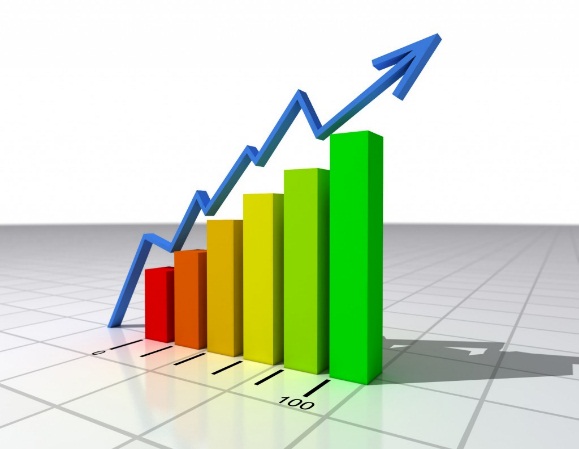 1. ábra: Növekedés1.1.1. Harmadik szintű cím (Times New Roman 11, Left)A tanulmány szövege. A tanulmány szövege. A tanulmány szövege. A tanulmány szövege. A tanulmány szövege. A tanulmány szövege. A tanulmány szövege. A tanulmány szövege. A tanulmány szövege. A tanulmány szövege. A tanulmány szövege. A tanulmány szövege. A tanulmány szövege. A tanulmány szövege. A tanulmány szövege. A tanulmány szövege. A tanulmány szövege. A tanulmány szövege. A tanulmány szövege. A tanulmány szövege. A tanulmány szövege. A tanulmány szövege. A tanulmány szövege. A tanulmány szövege. (Times New Roman 11, Justify)1. táblázat: Táblázat címeIRODALOMJEGYZÉK (TIMES NEW ROMAN 11, BOLD, LEFT, ALL CAPS)Larkin, J. H. és Simon, H. A. (1987): Why a diagram is (sometimes) worth ten thousand words. Cognitive Science, 9. 11. sz. 65-99.Lénárd Ferenc (1986): Pedagógiai ellentmondások. Akadémiai Kiadó, Budapest.Mandl, H., De Corte, E., Bennett, N. és Friedrich, H. F. (1990, szerk.): Learning and instruction. European research in an international context. Volume 2.1. Social and cognitive aspects of learning and instruction. Pergamon Press, Oxford.Pálfi Éva: Hogyan hivatkozzunk elektronikus forrásokra? Forrás: http://bit.ly/1zFTRx3 [2015.01.25.]A MUNKA ANGOL NYELVŰ CÍME (TNR 11, BOLD, CENTER, ALL CAPS)Abstract (Times New Roman 11, Bold, Italic, Center)Text. Text. Text. Text. Text. Text. Text. Text. Text. Text. Text. Text. Text. Text. Text. Text. Text. Text. Text. Text. Text. Text. Text. Text. Text. Text. Text. Text. Text. Text. Text. Text. Text. Text. Text. Text. Text. Text. Text. Text. Text. Text. Text. Text. Text. Text. Text. Text. Text. Text. Text. Text. Text. Text. Text. Text. Text. Text. Text. Text. Text. Text. Text. Text. Text. Text. Text. Text. Text. Text. Text. Text. Text. Text. Text. Text. Text. Text. Text. Text. Text. Text. Text. Text. Text. Text. Text. Text. Text. Text. Text. Text. Text. Text. Text. Text. Text. Text. Text. Text. Text. Text. Text. Text. Text. Text. Text. Text. Text. Text. Text. Text. Text. Text. Text. Text. Text. Text. Text. Text. Text. Text. Text. Text. Text. Text. Text. Text. Text. (Times New Roman 11, Justify)Keywords: keywords, keywords, keywords, keywords, keywords (Times New Roman 11, Italic, Left)1. oszlop2. oszlop3. oszlop4. oszloptáblázat 1. soraadatadatadattáblázat 2. soraadatadatadattáblázat 3. soraadatadatadat